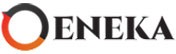 Smlouva o sdružených službách dodávky elektřiny a plynuČíslo smlouvy: 40370183Smlouva o sdružených službách dodávky elektřiny a plynuČíslo smlouvy: 40370183Smlouva o sdružených službách dodávky elektřiny a plynuČíslo smlouvy: 40370183Smlouva o sdružených službách dodávky elektřiny a plynuČíslo smlouvy: 40370183DODAVATELEneka s.r.o.	IČ: 276 71 267Obřanská 101a, 614 00 Brno	DIČ: CZ 276 71 267DODAVATELEneka s.r.o.	IČ: 276 71 267Obřanská 101a, 614 00 Brno	DIČ: CZ 276 71 267Krajský soud v Brně	Tel. Oddíl C, vložka 50627	www.eneka.czKrajský soud v Brně	Tel. Oddíl C, vložka 50627	www.eneka.czODBĚRATELODBĚRATELJméno a Příjmení / Firma:Městská správa kin v KolíněDatum narození / IČ: 00353566Datum narození / IČ: 00353566Zákonný zástupce firmy:Petr HejcmanDIČ:DIČ:Trvalé bydliště / sídlo firmy: Smetanova 764Trvalé bydliště / sídlo firmy: Smetanova 764Obec: KolínPSČ: 280 02Korespondenční adresa:Korespondenční adresa:Obec:PSČ:Email:Telefon: Telefon: Předmětem smlouvy je závazek Dodavatele dodávat pro odběrné místo Odběratele sjednané množství elektřiny a/nebo plynu včetně převzetí odpovědnosti za odchylku.Dodavatel se zavazuje Odběrateli dodávat do odběrných míst, uvedených v Dodatku ke Smlouvě o sdružených službách dodávky elektřiny a plynu, dodávky elektřiny pro odběratele připojených z hladiny NN a zemní plyn v souladu s Všeobecnými obchodními podmínkami, které jsou nedílnou součástí této smlouvy.Ceny jsou uvedeny v platném ceníku, který je uveden na www.eneka.cz. Regulované ceny za distribuci se vždy řídí aktuálně platným cenovým rozhodnutím Energetického regulačního úřadu.Smlouva nabývá platnosti dnem podpisu Odběratelem a nabývá účinnosti dnem zahájení dodávky elektřiny a/nebo plynu Dodavatelem.Výpovědní lhůta u smlouvy uzavřená na dobu neurčitou je 3 měsíce. Výpovědní doba počíná běžet prvním dnem kalendářního měsíce následujícího po doručení písemné výpovědi druhé Smluvní straně.Smlouva uzavřená na dobu určitou je automaticky a opakovaně prodlužována o další jeden rok, pokud jedna ze smluvních stran nezašle nejpozději 30 dní před ukončením řádného smluvního období písemným sdělením druhé smluvní straně, že trvá na ukončení smlouvy uplynutím doby, na kterou byla sjednána.Odběratel svým podpisem stvrzuje, že se seznámil s Ceníkem Dodavatele, VOP tvořící přílohu Smlouvy, že Smlouvu uzavřel jako projev své pravé a svobodné vůle a nikoliv v tísni, ani za nevýhodných podmínek. Fyzické osoby, které Smlouvu uzavírají jménem jednotlivých Účastníku tímto prohlašují, že jsou plně oprávněny k platnému uzavření Smlouvy.Dodávka elektřiny a/nebo plynu bude zahájena dnem, kdy bude ukončena dodávka předchozího dodavatele elektřiny a nebo plynu, pokud taková byla sjednána.Odběratel sjednává dodávku elektřiny a/nebo plynu na Odběrná místa dle Dodatku ke Smlouvě o sdružených službách dodávky elektřiny a plynu.Předmětem smlouvy je závazek Dodavatele dodávat pro odběrné místo Odběratele sjednané množství elektřiny a/nebo plynu včetně převzetí odpovědnosti za odchylku.Dodavatel se zavazuje Odběrateli dodávat do odběrných míst, uvedených v Dodatku ke Smlouvě o sdružených službách dodávky elektřiny a plynu, dodávky elektřiny pro odběratele připojených z hladiny NN a zemní plyn v souladu s Všeobecnými obchodními podmínkami, které jsou nedílnou součástí této smlouvy.Ceny jsou uvedeny v platném ceníku, který je uveden na www.eneka.cz. Regulované ceny za distribuci se vždy řídí aktuálně platným cenovým rozhodnutím Energetického regulačního úřadu.Smlouva nabývá platnosti dnem podpisu Odběratelem a nabývá účinnosti dnem zahájení dodávky elektřiny a/nebo plynu Dodavatelem.Výpovědní lhůta u smlouvy uzavřená na dobu neurčitou je 3 měsíce. Výpovědní doba počíná běžet prvním dnem kalendářního měsíce následujícího po doručení písemné výpovědi druhé Smluvní straně.Smlouva uzavřená na dobu určitou je automaticky a opakovaně prodlužována o další jeden rok, pokud jedna ze smluvních stran nezašle nejpozději 30 dní před ukončením řádného smluvního období písemným sdělením druhé smluvní straně, že trvá na ukončení smlouvy uplynutím doby, na kterou byla sjednána.Odběratel svým podpisem stvrzuje, že se seznámil s Ceníkem Dodavatele, VOP tvořící přílohu Smlouvy, že Smlouvu uzavřel jako projev své pravé a svobodné vůle a nikoliv v tísni, ani za nevýhodných podmínek. Fyzické osoby, které Smlouvu uzavírají jménem jednotlivých Účastníku tímto prohlašují, že jsou plně oprávněny k platnému uzavření Smlouvy.Dodávka elektřiny a/nebo plynu bude zahájena dnem, kdy bude ukončena dodávka předchozího dodavatele elektřiny a nebo plynu, pokud taková byla sjednána.Odběratel sjednává dodávku elektřiny a/nebo plynu na Odběrná místa dle Dodatku ke Smlouvě o sdružených službách dodávky elektřiny a plynu.Předmětem smlouvy je závazek Dodavatele dodávat pro odběrné místo Odběratele sjednané množství elektřiny a/nebo plynu včetně převzetí odpovědnosti za odchylku.Dodavatel se zavazuje Odběrateli dodávat do odběrných míst, uvedených v Dodatku ke Smlouvě o sdružených službách dodávky elektřiny a plynu, dodávky elektřiny pro odběratele připojených z hladiny NN a zemní plyn v souladu s Všeobecnými obchodními podmínkami, které jsou nedílnou součástí této smlouvy.Ceny jsou uvedeny v platném ceníku, který je uveden na www.eneka.cz. Regulované ceny za distribuci se vždy řídí aktuálně platným cenovým rozhodnutím Energetického regulačního úřadu.Smlouva nabývá platnosti dnem podpisu Odběratelem a nabývá účinnosti dnem zahájení dodávky elektřiny a/nebo plynu Dodavatelem.Výpovědní lhůta u smlouvy uzavřená na dobu neurčitou je 3 měsíce. Výpovědní doba počíná běžet prvním dnem kalendářního měsíce následujícího po doručení písemné výpovědi druhé Smluvní straně.Smlouva uzavřená na dobu určitou je automaticky a opakovaně prodlužována o další jeden rok, pokud jedna ze smluvních stran nezašle nejpozději 30 dní před ukončením řádného smluvního období písemným sdělením druhé smluvní straně, že trvá na ukončení smlouvy uplynutím doby, na kterou byla sjednána.Odběratel svým podpisem stvrzuje, že se seznámil s Ceníkem Dodavatele, VOP tvořící přílohu Smlouvy, že Smlouvu uzavřel jako projev své pravé a svobodné vůle a nikoliv v tísni, ani za nevýhodných podmínek. Fyzické osoby, které Smlouvu uzavírají jménem jednotlivých Účastníku tímto prohlašují, že jsou plně oprávněny k platnému uzavření Smlouvy.Dodávka elektřiny a/nebo plynu bude zahájena dnem, kdy bude ukončena dodávka předchozího dodavatele elektřiny a nebo plynu, pokud taková byla sjednána.Odběratel sjednává dodávku elektřiny a/nebo plynu na Odběrná místa dle Dodatku ke Smlouvě o sdružených službách dodávky elektřiny a plynu.Předmětem smlouvy je závazek Dodavatele dodávat pro odběrné místo Odběratele sjednané množství elektřiny a/nebo plynu včetně převzetí odpovědnosti za odchylku.Dodavatel se zavazuje Odběrateli dodávat do odběrných míst, uvedených v Dodatku ke Smlouvě o sdružených službách dodávky elektřiny a plynu, dodávky elektřiny pro odběratele připojených z hladiny NN a zemní plyn v souladu s Všeobecnými obchodními podmínkami, které jsou nedílnou součástí této smlouvy.Ceny jsou uvedeny v platném ceníku, který je uveden na www.eneka.cz. Regulované ceny za distribuci se vždy řídí aktuálně platným cenovým rozhodnutím Energetického regulačního úřadu.Smlouva nabývá platnosti dnem podpisu Odběratelem a nabývá účinnosti dnem zahájení dodávky elektřiny a/nebo plynu Dodavatelem.Výpovědní lhůta u smlouvy uzavřená na dobu neurčitou je 3 měsíce. Výpovědní doba počíná běžet prvním dnem kalendářního měsíce následujícího po doručení písemné výpovědi druhé Smluvní straně.Smlouva uzavřená na dobu určitou je automaticky a opakovaně prodlužována o další jeden rok, pokud jedna ze smluvních stran nezašle nejpozději 30 dní před ukončením řádného smluvního období písemným sdělením druhé smluvní straně, že trvá na ukončení smlouvy uplynutím doby, na kterou byla sjednána.Odběratel svým podpisem stvrzuje, že se seznámil s Ceníkem Dodavatele, VOP tvořící přílohu Smlouvy, že Smlouvu uzavřel jako projev své pravé a svobodné vůle a nikoliv v tísni, ani za nevýhodných podmínek. Fyzické osoby, které Smlouvu uzavírají jménem jednotlivých Účastníku tímto prohlašují, že jsou plně oprávněny k platnému uzavření Smlouvy.Dodávka elektřiny a/nebo plynu bude zahájena dnem, kdy bude ukončena dodávka předchozího dodavatele elektřiny a nebo plynu, pokud taková byla sjednána.Odběratel sjednává dodávku elektřiny a/nebo plynu na Odběrná místa dle Dodatku ke Smlouvě o sdružených službách dodávky elektřiny a plynu.V ...Kolíně........................................ Dne .28.11.2018Podpis zákazníkaV ...Kolíně........................................ Dne .28.11.2018Podpis zákazníkaV .....Kolíně............... Dne 28.11.2018Podpis dodavateleV .....Kolíně............... Dne 28.11.2018Podpis dodavateleDodatek ke smlouvě o sdružených službách dodávky č. 40370183Dodatek ke smlouvě o sdružených službách dodávky č. 40370183Dodatek ke smlouvě o sdružených službách dodávky č. 40370183Dodatek ke smlouvě o sdružených službách dodávky č. 40370183Dodatek ke smlouvě o sdružených službách dodávky č. 40370183SPECIFIKACE ODBĚRNÉHO MÍSTA (OM)SPECIFIKACE ODBĚRNÉHO MÍSTA (OM)Dodávka elektřinyDodávka elektřinySoučasný dodavatel: Amper MarketSoučasný dodavatel: Amper MarketEAN kód: 859182400601499505EAN kód: 859182400601499505Adresa OM: Smetanova 764Obec: KolínPSČ: 280 02kat. úz.:č. parcely:(pokud je rozdílná s adresou ve smlouvě)(pokud je rozdílná s adresou ve smlouvě)u novostavbyu novostavbyTECHNICKÉ ÚDAJE ODBĚRNÉHO MÍSTAPředpoklad spotřeby (MWh/rok): VT: 73,56 NT: distribuční území:	ČEZTECHNICKÉ ÚDAJE ODBĚRNÉHO MÍSTAPředpoklad spotřeby (MWh/rok): VT: 73,56 NT: distribuční území:	ČEZhodnota jističe před elektroměrem [A]: 3x160přiznaná distribuční sazba:	C02dhodnota jističe před elektroměrem [A]: 3x160přiznaná distribuční sazba:	C02dDOBA PLATNOSTI SMLOUVY A PLATEBNÍ PODMÍNKYZpůsob platby:	bankovním převodem	Doba platnosti smlouvy: na dobu neurčitouČíslo účtu:		Přeplatky zasílat: na účetČíslo SIPO:	Doručení faktury: e-mailemSjednaný produkt:	Standard	záloha do prvniho vyúčtování (Kč): počet záloh za fakturační období:  bez záloh s měsíční katrurací		poznámka:Plná moc:Odběratel tímto uděluje dodavateli plnou moc k zastupování a veškerým právním úkonům souvisejícím s:ukončením smluvního vztahu / smluvních vztahů se současným dodavatelem elektřiny nebo plynu, jehož předmětem je dodávka elektřiny nebo plynu, dodávka a distribuce elektřiny nebo plynukomunikací a řešením sporů se současným dodavatelem elektřiny nebo plynu včetně oprávnění požadovat vydání dokumentů a veškerých podkladů nutných k převoduzprostředkováním uzavření smlouvy o připojení uvedeného odběrného místa / odběrných míst s příslušným provozovatelem distribuční soustavyregistrací u Operátora trhu s energií, a.s.se změnou dodavatele / se změnou odběratele v odběrném místěDOBA PLATNOSTI SMLOUVY A PLATEBNÍ PODMÍNKYZpůsob platby:	bankovním převodem	Doba platnosti smlouvy: na dobu neurčitouČíslo účtu:		Přeplatky zasílat: na účetČíslo SIPO:	Doručení faktury: e-mailemSjednaný produkt:	Standard	záloha do prvniho vyúčtování (Kč): počet záloh za fakturační období:  bez záloh s měsíční katrurací		poznámka:Plná moc:Odběratel tímto uděluje dodavateli plnou moc k zastupování a veškerým právním úkonům souvisejícím s:ukončením smluvního vztahu / smluvních vztahů se současným dodavatelem elektřiny nebo plynu, jehož předmětem je dodávka elektřiny nebo plynu, dodávka a distribuce elektřiny nebo plynukomunikací a řešením sporů se současným dodavatelem elektřiny nebo plynu včetně oprávnění požadovat vydání dokumentů a veškerých podkladů nutných k převoduzprostředkováním uzavření smlouvy o připojení uvedeného odběrného místa / odběrných míst s příslušným provozovatelem distribuční soustavyregistrací u Operátora trhu s energií, a.s.se změnou dodavatele / se změnou odběratele v odběrném místěDOBA PLATNOSTI SMLOUVY A PLATEBNÍ PODMÍNKYZpůsob platby:	bankovním převodem	Doba platnosti smlouvy: na dobu neurčitouČíslo účtu:		Přeplatky zasílat: na účetČíslo SIPO:	Doručení faktury: e-mailemSjednaný produkt:	Standard	záloha do prvniho vyúčtování (Kč): počet záloh za fakturační období:  bez záloh s měsíční katrurací		poznámka:Plná moc:Odběratel tímto uděluje dodavateli plnou moc k zastupování a veškerým právním úkonům souvisejícím s:ukončením smluvního vztahu / smluvních vztahů se současným dodavatelem elektřiny nebo plynu, jehož předmětem je dodávka elektřiny nebo plynu, dodávka a distribuce elektřiny nebo plynukomunikací a řešením sporů se současným dodavatelem elektřiny nebo plynu včetně oprávnění požadovat vydání dokumentů a veškerých podkladů nutných k převoduzprostředkováním uzavření smlouvy o připojení uvedeného odběrného místa / odběrných míst s příslušným provozovatelem distribuční soustavyregistrací u Operátora trhu s energií, a.s.se změnou dodavatele / se změnou odběratele v odběrném místěDOBA PLATNOSTI SMLOUVY A PLATEBNÍ PODMÍNKYZpůsob platby:	bankovním převodem	Doba platnosti smlouvy: na dobu neurčitouČíslo účtu:		Přeplatky zasílat: na účetČíslo SIPO:	Doručení faktury: e-mailemSjednaný produkt:	Standard	záloha do prvniho vyúčtování (Kč): počet záloh za fakturační období:  bez záloh s měsíční katrurací		poznámka:Plná moc:Odběratel tímto uděluje dodavateli plnou moc k zastupování a veškerým právním úkonům souvisejícím s:ukončením smluvního vztahu / smluvních vztahů se současným dodavatelem elektřiny nebo plynu, jehož předmětem je dodávka elektřiny nebo plynu, dodávka a distribuce elektřiny nebo plynukomunikací a řešením sporů se současným dodavatelem elektřiny nebo plynu včetně oprávnění požadovat vydání dokumentů a veškerých podkladů nutných k převoduzprostředkováním uzavření smlouvy o připojení uvedeného odběrného místa / odběrných míst s příslušným provozovatelem distribuční soustavyregistrací u Operátora trhu s energií, a.s.se změnou dodavatele / se změnou odběratele v odběrném místěDOBA PLATNOSTI SMLOUVY A PLATEBNÍ PODMÍNKYZpůsob platby:	bankovním převodem	Doba platnosti smlouvy: na dobu neurčitouČíslo účtu:		Přeplatky zasílat: na účetČíslo SIPO:	Doručení faktury: e-mailemSjednaný produkt:	Standard	záloha do prvniho vyúčtování (Kč): počet záloh za fakturační období:  bez záloh s měsíční katrurací		poznámka:Plná moc:Odběratel tímto uděluje dodavateli plnou moc k zastupování a veškerým právním úkonům souvisejícím s:ukončením smluvního vztahu / smluvních vztahů se současným dodavatelem elektřiny nebo plynu, jehož předmětem je dodávka elektřiny nebo plynu, dodávka a distribuce elektřiny nebo plynukomunikací a řešením sporů se současným dodavatelem elektřiny nebo plynu včetně oprávnění požadovat vydání dokumentů a veškerých podkladů nutných k převoduzprostředkováním uzavření smlouvy o připojení uvedeného odběrného místa / odběrných míst s příslušným provozovatelem distribuční soustavyregistrací u Operátora trhu s energií, a.s.se změnou dodavatele / se změnou odběratele v odběrném místěV ...KOlíně........................... Dne 28.11.2018Podpis zákazníkaV ...KOlíně........................... Dne 28.11.2018Podpis zákazníkaV ...Kolíně....................... Dne 28.11.2018Podpis dodavateleV ...Kolíně....................... Dne 28.11.2018Podpis dodavatele